Kindergarten und Kinderkrippe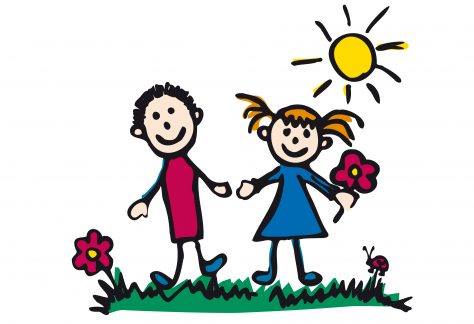 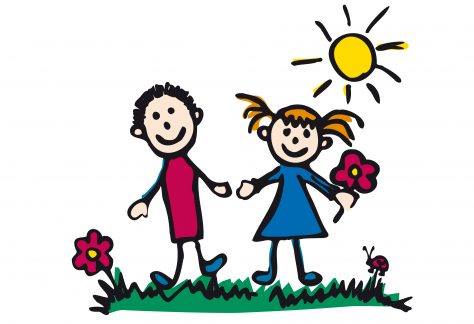 St. Margaretha in AuerbachHauptstr. 894530 Auerbach          Email: mail@kindergarten-auerbach.deTel: 09901/3466          Homepage: www.kindergarten-auerbach.deVORANMELDUNGName, Vorname des Kindes: ………………………………………………………………..…………..Geburtsdatum des Kindes: ……………………………………………………………………………….Name, Vorname der Mutter: …………….……………………..……………………………………….Name, Vorname des Vaters: ………………….………………………………………………………….Staatsangehörigkeit der Familie:……………………………………………………………………….Wohnort: ………………….………………………………………………………………………………………Telefonnummer: ………………….…………………………………………………………………………..Email-Adresse: ………………………………………..………………………………………..………………       Ich bräuchte einen Krippenplatz ab dem: ……………..…….……………..………………       Ich bräuchte einen Kindergartenplatz ab dem: …………………..………………………Ich möchte mein Kind zu folgenden Zeiten anmelden:Krippenkinder bitte drei zusammenhängende Tage buchen!Kindergartenkinder besuchen den Kindergarten die ganze Woche!Der Kindergarten/die Kinderkrippe öffnet täglich um 7.00 Uhr. Ab September 2023 haben wir von Montag bis Donnerstag bis 14.00 Uhr und freitags bis 13.00 Uhr geöffnet. Dies kann sich jedoch, je nach Buchungszeiten der Eltern ab September 2024 noch ändern! Nach Ihrer Voranmeldung werden wir uns bei Ihnen melden und wir vereinbaren einen Termin zur Besichtigung unserer Einrichtung!Wir freuen uns, dass Sie unserer Einrichtung Ihr Vertrauen schenken und wir Ihr Kind ein Stück auf seinem Lebensweg begleiten dürfen! UhrzeitMontagDienstagMittwochDonnerstagFreitagVon -Bis